申込年月日令和２年　　月　　日令和２年　　月　　日令和２年　　月　　日令和２年　　月　　日令和２年　　月　　日令和２年　　月　　日令和２年　　月　　日令和２年　　月　　日出展者名(フリガナ) 所在地〒住所担当者連絡先役職役職フリガナ氏名担当者連絡先電話電話ＦＡＸ担当者連絡先メールメールホームページ（URL）出展目的※SMTSへの出展目的を具体的に記入すること。併せて、取引を希望する業種や相手先についても記載すること。出展予定商品※出展予定商品の名称（必要に応じて商品概要）等を記載すること。新商品や開発中の商品の場合はその旨を明記。※商品の写真等を添付すること認証の有無有・無有・無□ＨＡＣＣＰ　□Ａ－ＨＡＣＣＰ　□ＧＡＰ□ＩＳＯ　　　□その他（　　　　　　　　　　　　　　　　　　）□ＨＡＣＣＰ　□Ａ－ＨＡＣＣＰ　□ＧＡＰ□ＩＳＯ　　　□その他（　　　　　　　　　　　　　　　　　　）□ＨＡＣＣＰ　□Ａ－ＨＡＣＣＰ　□ＧＡＰ□ＩＳＯ　　　□その他（　　　　　　　　　　　　　　　　　　）□ＨＡＣＣＰ　□Ａ－ＨＡＣＣＰ　□ＧＡＰ□ＩＳＯ　　　□その他（　　　　　　　　　　　　　　　　　　）□ＨＡＣＣＰ　□Ａ－ＨＡＣＣＰ　□ＧＡＰ□ＩＳＯ　　　□その他（　　　　　　　　　　　　　　　　　　）□ＨＡＣＣＰ　□Ａ－ＨＡＣＣＰ　□ＧＡＰ□ＩＳＯ　　　□その他（　　　　　　　　　　　　　　　　　　）会期中の常駐人数人　　※必ず2名以上で対応すること人　　※必ず2名以上で対応すること人　　※必ず2名以上で対応すること人　　※必ず2名以上で対応すること人　　※必ず2名以上で対応すること人　　※必ず2名以上で対応すること人　　※必ず2名以上で対応すること人　　※必ず2名以上で対応すること試飲・試食※原則試飲・試食に対応すること有・無有・無試食方法：（記載例：トレー小分け、小カップ等）試食方法：（記載例：トレー小分け、小カップ等）試食方法：（記載例：トレー小分け、小カップ等）試食方法：（記載例：トレー小分け、小カップ等）試食方法：（記載例：トレー小分け、小カップ等）試食方法：（記載例：トレー小分け、小カップ等）什器等の使用有・無有・無使用器具：使用電力量：使用器具：使用電力量：使用器具：使用電力量：使用器具：使用電力量：使用器具：使用電力量：使用器具：使用電力量：冷凍・冷蔵庫の使用冷凍冷凍有・無商品名：商品名：商品名：商品名：商品名：冷凍・冷蔵庫の使用冷蔵冷蔵有・無商品名：商品名：商品名：商品名：商品名：スーパーマーケット・トレードショーの出展実績有・無有・無(青森県ブース) 2020・2019・ 2018・2017・2016・2015(青森県ブース以外)2020・2019・2018・2017・2016・2015・2014以前(青森県ブース) 2020・2019・ 2018・2017・2016・2015(青森県ブース以外)2020・2019・2018・2017・2016・2015・2014以前(青森県ブース) 2020・2019・ 2018・2017・2016・2015(青森県ブース以外)2020・2019・2018・2017・2016・2015・2014以前(青森県ブース) 2020・2019・ 2018・2017・2016・2015(青森県ブース以外)2020・2019・2018・2017・2016・2015・2014以前(青森県ブース) 2020・2019・ 2018・2017・2016・2015(青森県ブース以外)2020・2019・2018・2017・2016・2015・2014以前(青森県ブース) 2020・2019・ 2018・2017・2016・2015(青森県ブース以外)2020・2019・2018・2017・2016・2015・2014以前「青森県ブース」出展者募集を知ったきっかけ□ホームページ（　　　　　　　　　　）□メール（　　　　　　　　　　　　）　□チラシ　□人から聞いた（　　　　　　　　　　　　　　　　　　　　　　）□その他（　　　　　　　　　　　　　　　　　　　　　　　　　　　　　　）□ホームページ（　　　　　　　　　　）□メール（　　　　　　　　　　　　）　□チラシ　□人から聞いた（　　　　　　　　　　　　　　　　　　　　　　）□その他（　　　　　　　　　　　　　　　　　　　　　　　　　　　　　　）□ホームページ（　　　　　　　　　　）□メール（　　　　　　　　　　　　）　□チラシ　□人から聞いた（　　　　　　　　　　　　　　　　　　　　　　）□その他（　　　　　　　　　　　　　　　　　　　　　　　　　　　　　　）□ホームページ（　　　　　　　　　　）□メール（　　　　　　　　　　　　）　□チラシ　□人から聞いた（　　　　　　　　　　　　　　　　　　　　　　）□その他（　　　　　　　　　　　　　　　　　　　　　　　　　　　　　　）□ホームページ（　　　　　　　　　　）□メール（　　　　　　　　　　　　）　□チラシ　□人から聞いた（　　　　　　　　　　　　　　　　　　　　　　）□その他（　　　　　　　　　　　　　　　　　　　　　　　　　　　　　　）□ホームページ（　　　　　　　　　　）□メール（　　　　　　　　　　　　）　□チラシ　□人から聞いた（　　　　　　　　　　　　　　　　　　　　　　）□その他（　　　　　　　　　　　　　　　　　　　　　　　　　　　　　　）□ホームページ（　　　　　　　　　　）□メール（　　　　　　　　　　　　）　□チラシ　□人から聞いた（　　　　　　　　　　　　　　　　　　　　　　）□その他（　　　　　　　　　　　　　　　　　　　　　　　　　　　　　　）□ホームページ（　　　　　　　　　　）□メール（　　　　　　　　　　　　）　□チラシ　□人から聞いた（　　　　　　　　　　　　　　　　　　　　　　）□その他（　　　　　　　　　　　　　　　　　　　　　　　　　　　　　　）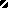 